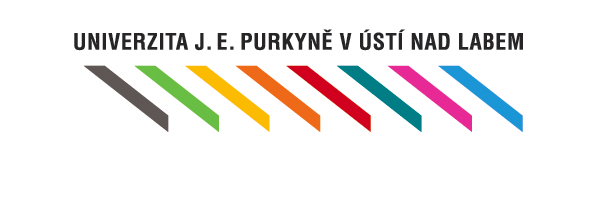 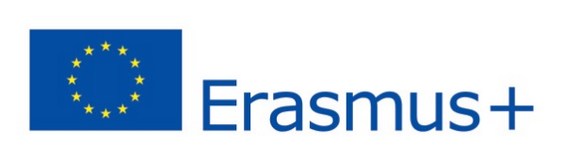 Souhlas děkana s PRAKTICKOU STÁŽÍ STUDEnTa UJEP V PROGRAMU Erasmus+Jméno studenta:Osobní číslo:Fakulta:Typ studia:Přijímající instituce:Termín výjezdu:Popis aktivity:Mobilita studentů – praktická stáž v rámci programu Erasmus+Mobilita studentů – praktická stáž v rámci programu Erasmus+Jméno a příjmení mentora:Datum:Absolvuje student zahraniční praktickou stáž v rámci praxe předepsané jeho studijním plánem na UJEP? ano neNávrh na nahrazení předmětu ze studijního plánu UJEP:kód: …………………………………………….………název: …………………………………………….……statut: …………………………………………………..počet kreditů: …………………………………………S vysláním studenta na studijní pobyt souhlasím. Se studentem budu v průběhu praktické stáže v kontaktu a po jeho návratu vypracuji písemné zhodnocení jeho stáže.Podpis:Jméno a příjmení fakultního koordinátora:Datum:Potvrzuji, že student úspěšně absolvoval výběrové řízení na praktické stáže v programu Erasmus+.Podpis:Jméno a příjmení děkana:Datum:S vysláním studenta na praktickou stáž souhlasím.Podpis: